Physiology of menstrual cyclemenstrual cycle : Series of changes a woman's body goes through to prepare for a pregnancy. About once a month, the uterus grows a new lining (endometrium) to get ready for implantation of fertilized egg. When there is no fertilized egg to start a pregnancy, the uterus sheds its lining and the next cycle starts . It is from Day 1 of bleeding to Day 1 of the next time of bleeding (bleeding days and off bleeding days . Although the average cycle is 28 days, it is normal to have a cycle that is shorter or longer.If a woman bleeds for 4 days is clean for 25 days >> her cycle is 29 days “ this is called 4 over 29 “ which means she bleeds 4 days every 29 days . Normal menstrual cycle :mean duration of the MC :              Mean 28 days  (only 15% of ♀)              Range 21-36 (3-5 weeks , below or above is abnormal )average duration of menses :  3-7days normal estimated blood loss : Approximately 20 – 80 ml When does ovulation occur ?            Usually day 14 (in 28 days cycle )             10-12 hrs after the onset of mid-cycle LH surge             LH surge occurs 24-36 hr before ovulation, it triggers ovulation .How many cycles can a woman have during life time?  300—400 cycleHow many oocyte at birth female has ?  2 million What controls the menstrual cycle?Hypothalamus produces gonadotropin releasing hormone , it will go to anterior pituitary and stimulate the release of FSH and LH , FSH will go to ovaries and stimulate the growth of the follicle (from primary oocyte into mature graafian follicle ) and LH triggers ovulation .The hormones estrogen  and progesterone play the biggest roles in how the uterus changes during each cycle.Estrogen is the predominant hormone in 1st half of cycle , it is produced from granulose cells , and it builds up the lining of the uterus from the basal layer .(there is few progesterone in 1st half of cycle ) Progesterone is the predominant hormone in 2nd  half of cycle , produced by corpus luteum (which is formed after ovulation), increases after an ovary releases an egg (ovulation) .(there is few estrogen  in 2nd half of cycle ) . corpus luteum = yellow body .Symptoms of painful periods :Pains in the abdomen Pain in the vagina Feeling nauseous and generally unwell Diarrhoea Sweating Fatigue Related Terms :Oligomenorrhoea : Irregular, infrequent periods (5 weeks – 3 months if the period is regular OR                      5 weeks – 6 months if the period is irregular )Menarche: is the age of the first menstrual cycle and culminates at the age of Puberty.Dysmenorrhea - painful menstruation , Possible cause >> prostaglandins Amenorrhea - absence of menstruation ( >3 months if regular period OR >6 months if irregular period) Mittelschmerz - middle pain; cramping in lower abdomen that occurs during ovulation “release of egg” , sometimes associated with few blood spots  (good sign , indicates that lady is ovulating) .Menopause is cessation of regular menstrual cycle for at least 1 year . Menstrual Cycle Consists of: Ovarian CycleEndometrial  Cycle The Phases of the Ovarian Cycle :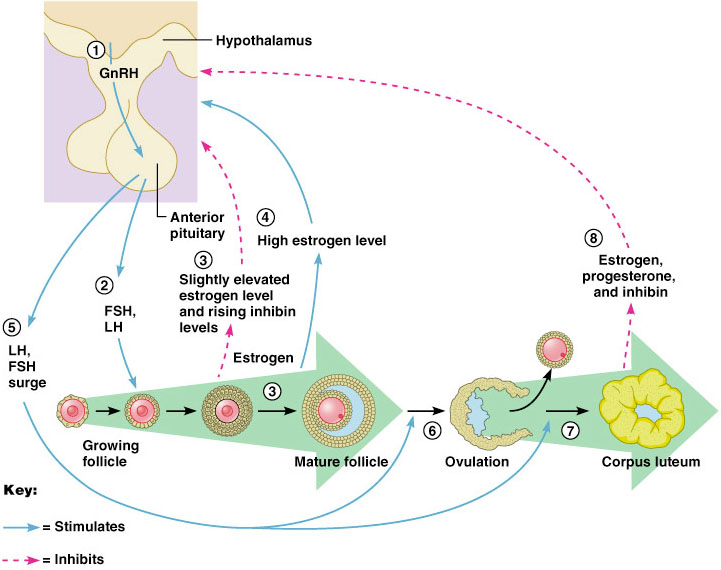 Follicular phase - proliferative phase or Pre ovulatory phase :Starts from day 1 until ovulation day 14 .high levels of FSH secreted from anterior pituitary .Function is to stimulate follicles in the ovaries (from primary oocyte into mature Graafian follicle) Only One follicle begins to mature and brings an egg to maturity 1- 14 days (As the follicle mature   estrogen  FSH “-ve feed back on the pituitary”   the follicle  with the highest number of FSH receptors will continue  to thrive, The other follicles “that were recruited”  will become atretic .granulosa cells of the Follicle secrete estrogenIncrease level of estrogen  secreted by maturating follicle that leads to endometrial proliferation and increase thickness. Ovulation :Follicle ruptures open and releases the mature egg at day 14 , triggered by LH surge (LH surge occurs 24-36 hours before ovulation)Decrease level of estrogenLife span of ovum is 24 hrs in fallopian tubes , if not fertilized within 24 hrs it’ll die .  Luteal phase - secretory phase or post-ovulatory phase :Starts from ovulation day 14 to the end of the cycle .after releasing an egg, the follicle turns into the corpus luteum 15 -28day (corpus luteum = mature graafian follicle – egg ) . egg is surrounded by cells “cumulous oophorus”The corpus luteum starts to secret progesterone (predominantly) 2-3 days after ovulation to Prepare endometruim for implantation and to secret glycogen and mucus , it also secrets estrogen to a lesser level.If pregnancy occurs >> the corpus luteum will not fade away and secrete progesterone until 12 weeks of gestation until the placenta is formed and it starts to produce progesterone instead .Progesterone maintains pregnancy by relaxing uterine muscles and increasing sphinctric action of internal Os .If pregnancy doesn’t occur >> the corpus luteum begins to degenerate and fade away and become fibrous tissue , that will lead to Estrogen and Progesterone decrease.Sudden drop of Estrogen and Progesterone will lead to start of next cycle . Menstruation :Shedding of the inner lining of the endomertium at day 28(start of a new cycle) .Just before menses the endometrium is infiltrated with leucocytes Prostaglandins are maximal in the endometrium just before menses Prostaglandins  constriction of the spiral arterioles ischemia & desquamation Followed by  arteriolar relaxation, bleeding & tissue breakdownThe Phases of the Endometrial Cycle :Proliferative phase Start in day 5Start endometrial proliferates in response of estrogenIncrease thickness dramatically from 0.5 – 5mm (at end of cycle it becomes 5 mm).Cervical mucus becomes thin , clear , watery more alkaline near ovulation .Secretory  phase : begins at ovulation Progesterone secreted by the corpus luteum stimulates the glands of the endometrium to start secreting the nourishing substances preparation of implantation. Ischemic phase If fertilization does not occur, the ischemic phase begins.Estrogens and progesterone level drop Corpus luteum degenerate.Spasm of spiral arterioles and lead of shedding of the endometrium. menstrual  phase : Rupture of spiral arteries The beginning of menstrual flow marks the end of one menstrual cycle Done by : Noor Daher Al-hijjaj 